PROČITAJ OPIS I OBOJI PO UPUTAMA!OBOJI SAMO ONO ŠTO PIŠE NA LISTIĆU!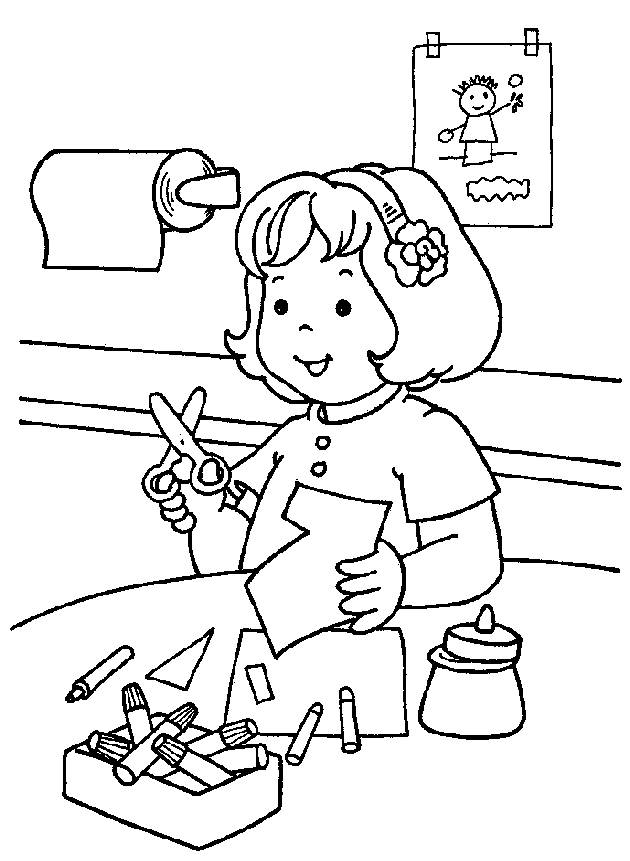 Djevojčica ima zelenu majicu.Kosa joj je smeđe boje.Škare su plave.Mašnica u kosi je crvenaPapir koji reže je žute boje. PROČITAJ OPIS I OBOJI PO UPUTAMA!OBOJI SAMO ONO ŠTO PIŠE NA LISTIĆU!Djevojčica ima zelenu majicu.Kosa joj je smeđe boje.Škare su plave.Mašnica u kosi je crvenaPapir koji reže je žute boje.